Université Batna 2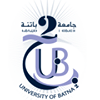 Faculté des Sciences de la Nature et de la VieDépartement de Microbiologie et de BiochimieEmploi du temps Master 2 biochimie Appliquée_S3_ 2023-2024_Jours/heure08h30-10h0010h00-11h3011h30-12h3011h30-12h3012h30-14h0014h00-15h30DimancheTDApport de la biologie moléculaire à la pathologie humainePr. HAMBABA L.S1Amphi 3CoursApport de la biologie moléculaire à la pathologie humainePr. HAMBABA L.Amphi 3CoursMéthodologie de rechercheDr. LAADJIMI K.Amphi  3CoursApplication de la biologie moléculaire en thérapeutiqueDr. DEKKICHE S.Amphi  3LundiCours Application de la biologie moléculaire en thérapeutiqueDr. DEKKICHE S.Amphi  3Cours De la découverte à la conception des médicaments Dr. LASSED S.Amphi 3TD De la découverte à la conception des médicamentsDr. LASSED S.S2 Grande Salle 3 TD De la découverte à la conception des médicamentsDr. LASSED S.S2 Grande Salle 3 TDDe la découverte à la conception des médicamentsDr. LASSED S.S1 Grande Salle 3 LundiCours Application de la biologie moléculaire en thérapeutiqueDr. DEKKICHE S.Amphi  3Cours De la découverte à la conception des médicaments Dr. LASSED S.Amphi 3TDMéthodologie de rechercheDr. LAADJIMI K.S1 Salle 4 3eme étageTDMéthodologie de rechercheDr. LAADJIMI K.S1 Salle 4 3eme étageTDMéthodologie de rechercheDr. LAADJIMI K.S2 Salle 4 3eme étageMardiCoursApport de la biologie moléculaire à la pathologie humainePr. HAMBABA LAmphi 3TDApport de la biologie moléculaire à la pathologie humainePr. HAMBABA L.S2 Amphi  3 12h00-14h0012h00-14h0014h00-16h00MardiCoursApport de la biologie moléculaire à la pathologie humainePr. HAMBABA LAmphi 3TDApport de la biologie moléculaire à la pathologie humainePr. HAMBABA L.S2 Amphi  3 TP Méthode d’étude des protéinesDr MEHAINAOUI Ss G1/G3 labo 26 TP Méthode d’étude des protéinesDr MEHAINAOUI Ss G1/G3 labo 26 TP Méthode d’étude des protéinesDr MEHAINAOUI Ss G2/G4 labo 26MercrediCoursMéthode d’étude des protéinesDr YEKHLEF G.Amphi  3Cours Méthode d’étude des protéinesDr YEKHLEF G.Amphi 3TP Application de la biologie moléculaire en thérapeutiqueDr SLIMANI Ss G1/G3 labo 28 TP Application de la biologie moléculaire en thérapeutiqueDr SLIMANI Ss G1/G3 labo 28 TP Application de la biologie moléculaire en thérapeutiqueDr SLIMANI Ss G2/G4 labo 28MercrediCoursMéthode d’étude des protéinesDr YEKHLEF G.Amphi  3Cours Méthode d’étude des protéinesDr YEKHLEF G.Amphi 3TP De la découverte à la conception des médicamentsDr MEHAINAOUISs G2/G4 labo 27TP De la découverte à la conception des médicamentsDr MEHAINAOUISs G2/G4 labo 27TP De la découverte à la conception des médicamentsDr MEHAINAOUISs G1/G3  labo 27MercrediCoursMéthode d’étude des protéinesDr YEKHLEF G.Amphi  3Cours Méthode d’étude des protéinesDr YEKHLEF G.Amphi 3TP De la découverte à la conception des médicamentsDr MEHAINAOUISs G2/G4 labo 27TP De la découverte à la conception des médicamentsDr MEHAINAOUISs G2/G4 labo 27TP De la découverte à la conception des médicamentsDr MEHAINAOUISs G1/G3  labo 27Jeudi14h30-16h00JeudiCours Entreprenariat Dr. KALLA A.EnligneSamediCours Biosécurité et bioéthique Dr. LASSED S.Enligne